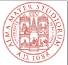 ALMA MATER STUDIORUM - UNIVERSITA’ DI BOLOGNAALLEGATO AMODULO DI PARTECIPAZIONE ALL’INIZIATIVA“INTERVISTE E CONVERSAZIONI FILOSOFICHE”DIPARTIMENTO DI FILOSOFIA E COMUNICAZIONE Corsi di Laurea in Filosofia e Scienze Filosofiche Studenti proponenti (numero minimo: 3; numero massimo: 6)Nome e cognome: …………………………………………………………Indirizzo di posta elettronica istituzionale: ……………………………...……………………………………………………………………………….Corso di Laurea: …………………………………………………………..Nome e cognome: …………………………………………………………Indirizzo di posta elettronica istituzionale: ……………………………...……………………………………………………………………………….Corso di Laurea: …………………………………………………………..Nome e cognome: …………………………………………………………Indirizzo di posta elettronica istituzionale: ……………………………...……………………………………………………………………………….Corso di Laurea: …………………………………………………………..Nome e cognome: …………………………………………………………Indirizzo di posta elettronica istituzionale: ……………………………...……………………………………………………………………………….Corso di Laurea: …………………………………………………………..Nome e cognome: …………………………………………………………Indirizzo di posta elettronica istituzionale: ……………………………...……………………………………………………………………………….Corso di Laurea: …………………………………………………………..Nome e cognome: …………………………………………………………Indirizzo di posta elettronica istituzionale: ……………………………...……………………………………………………………………………….Corso di Laurea: …………………………………………………………..Titolo:Tipologia (intervista, conferenza, dibattito a più voci):Breve descrizione del tema scelto: …………………………………………………………………………………………………………………………………………….……………………………………..………………………………………………………………………………………………………………………………………………………………………………………………………………………………………………………………………………………………………………………………………………………………………………………………………………………………………………………………………………………………………………………………………………………………Aree d’insegnamento interessate:…………………………………………………………………………………………………………………………………………….……………………………………..………………………………………………………………………………………………………………………………………………………………………………………………………………………………………………………………………………Motivazioni alla base della scelta:…………………………………………………………………………………………………………………………………………….……………………………………..………………………………………………………………………………………………………………………………………………………………………………………………………………………………………………………………………………Breve programma dell’evento (scaletta, con responsabili delle sezioni; es. chi intervista o presenta l’ospite/gli ospiti; chi anima la discussione; chi modera il dibattito; …) (Orario: 21-22.30)…………………………………………………………………………………………………………………………………………………………………………………………………………………………………………………………………………………………………………………………………………………………………………Profili degli ospiti invitati (indicare nome, cognome, titolo, ente di appartenenza e ambito di ricerca, link a sito personale):…………………………………………………………………………………………………………………………………………….……………………………………..………………………………………………………………………………………………………………………………………………………………………………………………………………………………………………………………………………………………………………………………….……………………………………..……………………………………………………………………………………………………………………………………………………………………………………